هُوالأبهی-ای ربّ هذه وصيفة مبتهلة اليک تناجيک يا الهی…عبدالبهاءاصلی فارسی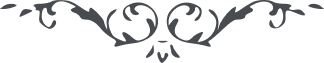 هُوالأبهی ای ربّ هذه وصيفة مبتهلة اليک تناجيک يا الهی بلسان سرّها و جهرها و تقول ربّ اغفر ذنوبی و استر عيوبی و اجعل لی مخرج صدق و طهّرنی عن رجس خطيئاتی و ادخلنی فی بحر عفوک و غفرانک يا عظيم الاحسان يا حليم و يا رحمن ای ربّ اجب مسؤولها و اکشف غمومها و نوّر نجومها و اجعلها آية الغفران يا منّان يا ذا الطّول العظيم انّک انت الرّحمن الرّحيم ای ربّ احفظ حفيدها فی کهف حفظک و حمايتک و احرس قرّة عينها فی ظلّ صونک و کلائتک انّک انت الکريم ذو العطاء تغفر لمن تشآء    ع ع 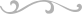 